Σύντομη περιγραφή του Προγράμματος Καλλιέργειας Δεξιοτήτων (έως 200 λέξεις)Οι μαθητές/τριες θα γνωρίσουν την επιχειρηματικότητα και θα τη συνδέσουν με την εφευρετικότητα, την καινοτομία και την τεχνολογία από την αρχαιότητα μέχρι και σήμερα, μέσα από παραδείγματα της καθημερινότητας. Παράλληλα γίνεται σύνδεση με τις απαιτούμενες δεξιότητες  του χθες και του σήμερα. Αφορμή για συζήτηση με τους μαθητές/τριες γίνεται η παρουσίαση (power-point) και οι εννοιολογικοί χάρτες. Οι μαθητές/τριες θα εργαστούν σε ομάδες, θα μελετήσουν περιπτώσεις (case-study) και θα συμπληρώσουν φύλλα εργασίας για να αποτυπώσουν τα συμπεράσματά τους. Στόχος είναι μέσα από brainstorming, να εντοπίσουν την επιχειρηματική ιδέα της ομάδας και παράλληλα να καταγράψουν τις δεξιότητες που απαιτούνται για την υλοποίησή της.  Στη συνέχεια η  κάθε ομάδα θα κληθεί να ασχοληθεί με project: Εικονική Υλοποίηση της επιχειρηματικής ιδέας και παρουσίαση της μέσα από τη  χρήση επιχειρηματικών μοντέλων και εργαλείων. Στόχος είναι μέσα  από την ομαδική εργασία οι μαθητές/τριες να καλλιεργήσουν τις δεξιότητες επικοινωνίας, συνεργασίας, αποτελεσματικής διαχείρισης χρόνου, συλλογής-αξιολόγησης πληροφοριών και παρουσίασης. Η κάθε ομάδα θα παρουσιάσει την πρότασή της στις άλλες ομάδες θέτοντάς την προς συζήτηση με στόχο να καταγραφούν βελτιώσεις, διαφοροποιήσεις και νέες ιδέες ώστε έπειτα από αξιολόγηση να βελτιωθεί το project.  Δομή Προγράμματος Καλλιέργειας Δεξιοτήτων Περιγραφή βασικού θεωρητικού πλαισίου υποστήριξης του προγράμματος (Έως 300 λέξεις)Στο πλαίσιο του προγράμματος οι μαθητές/τριες θα αξιοποιήσουν υπάρχουσες γνώσεις με βιωματικό τρόπο κάνοντας μια «πρόβα» ενεργούς συμμετοχής στην οικονομική και κοινωνική ζωή του αύριο, πάνω σε διαχρονικές αρχές και αξίες. Οι μαθητές/τριες υποδύονται τον ρόλο του επιχειρηματία. Αποκτούν γνωστική επάρκεια σε βασικούς τομείς του πεδίου της επιχειρηματικότητας με εφαρμογή στην καθημερινή ζωή και παράλληλα, κατακτούν εφόδια επαγγελματικής σταδιοδρομίας με ενίσχυση της καινοτομίας, της δημιουργικότητας και του επιχειρηματικού πνεύματος.Το πρόγραμμα έχει τρεις στόχους. Ο πρώτος στόχος είναι ο εντοπισμός (ομαδικά) της επιχειρηματικής ιδέας. Ο δεύτερος στόχος είναι ο σχεδιασμός και η υλοποίηση της επιχειρηματικής ιδέας. Ο τρίτος στόχος είναι η καλλιέργεια των δεξιοτήτων που σχετίζονται με την επιχειρηματικότητα. Οι μαθητές/τριες εργάζονται σε ομάδες, παρακολουθούν παρουσιάσεις, ανταλλάσσουν απόψεις εντός και εκτός ομάδας, συμπληρώνουν φύλλα εργασίας και χρησιμοποιούν επιχειρηματικά μοντέλα, εργαλεία και μελετούν περιπτώσεις. Παράλληλα, υπάρχει ηλεκτρονική πλατφόρμα με ψηφιακό υλικό, τους δίνεται η δυνατότητα να συζητήσουν και να λάβουν καθοδήγηση για την ιδέα τους από ειδικούς του χώρου, μέσα από τηλεδιασκέψεις.Το πρόγραμμα :Α) έχει διαμορφωθεί από ομάδα επιστημόνων με απόκτηση πρόσφατων προπτυχιακών και μεταπτυχιακών τίτλων σπουδών και εξειδικευμένους σε τομείς επιχειρηματικότητας  οι οποίοι παράλληλα δραστηριοποιούνται και στον επαγγελματικό τομέα  της νεοφυούς επιχειρηματικότηταςΒ) χρησιμοποιεί ψηφιακό υλικό ως μελέτη περίπτωσης (case study) από πραγματικές νεοφυείς επιχειρήσεις (startups) που έχουν αναδειχθεί και βραβευθεί στους διαγωνισμούς του Envolve Entrepreneurship,Γ) εξασφαλίζει στους συμμετέχοντες την είσοδο σε ασφαλή πλατφόρμα με επιπρόσθετο υλικό: άρθρα και εργαλεία χωρίς κόστοςΠροσβασιμότηταΤο πρόγραμμα μπορεί να εφαρμοστεί αποτελεσματικά και εξ αποστάσεως με την αξιοποίηση των ψηφιακών υποδομών του Υπουργείου Παιδείας και συγκεκριμένα για σύγχρονη εκπαίδευση το περιβάλλον Webex της Cisco και για ασύγχρονη εκπαίδευση το περιβάλλον eclass. Επιπλέον πληροί τους κανόνες προσβασιμότητας στην αναπηρία, καθώς και τους ισχύοντες κανόνες ασφαλείας και υγιεινής. Το εκπαιδευτικό υλικό είναι ψηφιακά ελεγμένο για την ποιότητα και την εγκυρότητα των υπερσυνδέσμων που παραπέμπουν στο διαδίκτυο. Το πρόγραμμα εφαρμόζεται από τους εκπαιδευτικούς των σχολείων. Όλο το υλικό υπάρχει ψηφιακά, ώστε οι μαθητές/τριες να έχουν πρόσβαση σε αυτό. Επιπρόσθετα, υπάρχει δωρεάν υλικό όπως άρθρα, τηλεδιασκέψεις και εργαλεία που μπορούν να χρησιμοποιήσουν οι μαθητές/τριες από τον χώρο τους.  Δυνατότητα επέκτασης Το πρόγραμμα έχει ξεκινήσει ως εγκεκριμένο εκπαιδευτικό πρόγραμμα από το ΥΠΑΙΘ και το ΙΕΠ. Το πρόγραμμα αυτό προσέλκυσε το ενδιαφέρον 61 σχολείων Γυμνασίων και Λυκείων σε όλη την επικράτεια τα σχολικά έτη 2020-2021 και 2021-2022. ΑξιολόγησηΗ αξιολόγηση του προγράμματος θα γίνει ψηφιακά με τη χρήση google forms. Τόσο οι μαθητές/τριες όσο και οι εκπαιδευτικοί θα αξιολογήσουν το πρόγραμμα ώστε να υπάρξει ανατροφοδότηση και βελτίωση του προγράμματος για την επόμενη χρονιά. ΤΑΥΤΟΤΗΤΑ ΠΡΟΓΡΑΜΜΑΤΟΣ ΚΑΛΛΙΕΡΓΕΙΑΣ ΔΕΞΙΟΤΗΤΩΝΤΑΥΤΟΤΗΤΑ ΠΡΟΓΡΑΜΜΑΤΟΣ ΚΑΛΛΙΕΡΓΕΙΑΣ ΔΕΞΙΟΤΗΤΩΝΤΑΥΤΟΤΗΤΑ ΠΡΟΓΡΑΜΜΑΤΟΣ ΚΑΛΛΙΕΡΓΕΙΑΣ ΔΕΞΙΟΤΗΤΩΝΤΑΥΤΟΤΗΤΑ ΠΡΟΓΡΑΜΜΑΤΟΣ ΚΑΛΛΙΕΡΓΕΙΑΣ ΔΕΞΙΟΤΗΤΩΝΤΑΥΤΟΤΗΤΑ ΠΡΟΓΡΑΜΜΑΤΟΣ ΚΑΛΛΙΕΡΓΕΙΑΣ ΔΕΞΙΟΤΗΤΩΝΤΑΥΤΟΤΗΤΑ ΠΡΟΓΡΑΜΜΑΤΟΣ ΚΑΛΛΙΕΡΓΕΙΑΣ ΔΕΞΙΟΤΗΤΩΝΤΑΥΤΟΤΗΤΑ ΠΡΟΓΡΑΜΜΑΤΟΣ ΚΑΛΛΙΕΡΓΕΙΑΣ ΔΕΞΙΟΤΗΤΩΝΤΑΥΤΟΤΗΤΑ ΠΡΟΓΡΑΜΜΑΤΟΣ ΚΑΛΛΙΕΡΓΕΙΑΣ ΔΕΞΙΟΤΗΤΩΝΤίτλος«Ανακαλύπτοντας και αναδεικνύοντας τα χαρακτηριστικά του νέου επιχειρηματία»«Ανακαλύπτοντας και αναδεικνύοντας τα χαρακτηριστικά του νέου επιχειρηματία»«Ανακαλύπτοντας και αναδεικνύοντας τα χαρακτηριστικά του νέου επιχειρηματία»«Ανακαλύπτοντας και αναδεικνύοντας τα χαρακτηριστικά του νέου επιχειρηματία»«Ανακαλύπτοντας και αναδεικνύοντας τα χαρακτηριστικά του νέου επιχειρηματία»ΦορέαςΕλληνικό Βραβείο Επιχειρηματικότητας ΑΜΚΕ Δ.Τ. Envolve Entrepreneurship GreeceΕλληνικό Βραβείο Επιχειρηματικότητας ΑΜΚΕ Δ.Τ. Envolve Entrepreneurship GreeceΕλληνικό Βραβείο Επιχειρηματικότητας ΑΜΚΕ Δ.Τ. Envolve Entrepreneurship GreeceΕλληνικό Βραβείο Επιχειρηματικότητας ΑΜΚΕ Δ.Τ. Envolve Entrepreneurship GreeceΕλληνικό Βραβείο Επιχειρηματικότητας ΑΜΚΕ Δ.Τ. Envolve Entrepreneurship GreeceΕλληνικό Βραβείο Επιχειρηματικότητας ΑΜΚΕ Δ.Τ. Envolve Entrepreneurship GreeceΘεματικήΘεματικήiv. Δημιουργώ και Καινοτομώ– Δημιουργική Σκέψη και Πρωτοβουλίαiv. Δημιουργώ και Καινοτομώ– Δημιουργική Σκέψη και ΠρωτοβουλίαΥποθεματική2. Επιχειρηματικότητα- Αγωγή Σταδιοδρομίας- Γνωριμία με επαγγέλματα2. Επιχειρηματικότητα- Αγωγή Σταδιοδρομίας- Γνωριμία με επαγγέλματα2. Επιχειρηματικότητα- Αγωγή Σταδιοδρομίας- Γνωριμία με επαγγέλματαΒΑΘΜΙΔΑ/ΤΑΞΕΙΣ (που προτείνονται)ΒΑΘΜΙΔΑ/ΤΑΞΕΙΣ (που προτείνονται)ΒΑΘΜΙΔΑ/ΤΑΞΕΙΣ (που προτείνονται)Γυμνάσιο (Α,Β,Γ τάξη)Γυμνάσιο (Α,Β,Γ τάξη)Γυμνάσιο (Α,Β,Γ τάξη)Γυμνάσιο (Α,Β,Γ τάξη)Γυμνάσιο (Α,Β,Γ τάξη)Δεξιότητες στόχευσης του εργαστηρίουΔεξιότητες στόχευσης του εργαστηρίουΔεξιότητες στόχευσης του εργαστηρίουΤο προτεινόμενο πρόγραμμα ενισχύει τις δεξιότητες soft-skills μέσα από: Α) το βιωματικό και διαθεματικό χαρακτήρα, με την έννοια ότι προωθεί και καλλιεργεί την ανάπτυξη ενός θέματος – της επιχειρηματικότητας –  διασυνδέοντάς το με μεγάλο εύρος διδακτικών μαθημάτων και διδακτικών ενοτήτων  Β) τον επαγγελματικό προσανατολισμό των μαθητών/τριων αναπτύσσοντας την ικανότητά τους να έχουν τον έλεγχο της ζωής τους με υπεύθυνο και αναλυτικό τρόπο σε ένα σύγχρονο και διαρκώς μεταβαλλόμενο περιβάλλονΓ) το ομαδοσυνεργατικό μοντέλο εργασίας των μαθητών/τριων στο πλαίσιο μιας καθοδηγούμενης διδασκαλίας, καλλιεργώντας τον προγραμματισμό και τήρηση διαδικασιών, αλλά και της αποδοτικής επικοινωνίας.Δ) την αξιοποίηση των νέων τεχνολογιών για την πρόσβαση στη γνώση και την παρουσίαση της με ελκυστικό τρόπο (χρήση   blog, Google forms για συμπλήρωση ερωτηματολόγιών, παρουσιάσεων power point, διαδικτυακές αναζητήσεις και αξιολόγηση αποτελεσμάτων, ψηφιακή πλατφόρμα με το διαθέσιμο υλικό) Ε) την εξωστρέφεια και τη διασύνδεση του σχολείου με φορείς, πανεπιστήμια, επαγγελματικούς χώρουςΤο προτεινόμενο πρόγραμμα ενισχύει τις δεξιότητες soft-skills μέσα από: Α) το βιωματικό και διαθεματικό χαρακτήρα, με την έννοια ότι προωθεί και καλλιεργεί την ανάπτυξη ενός θέματος – της επιχειρηματικότητας –  διασυνδέοντάς το με μεγάλο εύρος διδακτικών μαθημάτων και διδακτικών ενοτήτων  Β) τον επαγγελματικό προσανατολισμό των μαθητών/τριων αναπτύσσοντας την ικανότητά τους να έχουν τον έλεγχο της ζωής τους με υπεύθυνο και αναλυτικό τρόπο σε ένα σύγχρονο και διαρκώς μεταβαλλόμενο περιβάλλονΓ) το ομαδοσυνεργατικό μοντέλο εργασίας των μαθητών/τριων στο πλαίσιο μιας καθοδηγούμενης διδασκαλίας, καλλιεργώντας τον προγραμματισμό και τήρηση διαδικασιών, αλλά και της αποδοτικής επικοινωνίας.Δ) την αξιοποίηση των νέων τεχνολογιών για την πρόσβαση στη γνώση και την παρουσίαση της με ελκυστικό τρόπο (χρήση   blog, Google forms για συμπλήρωση ερωτηματολόγιών, παρουσιάσεων power point, διαδικτυακές αναζητήσεις και αξιολόγηση αποτελεσμάτων, ψηφιακή πλατφόρμα με το διαθέσιμο υλικό) Ε) την εξωστρέφεια και τη διασύνδεση του σχολείου με φορείς, πανεπιστήμια, επαγγελματικούς χώρουςΤο προτεινόμενο πρόγραμμα ενισχύει τις δεξιότητες soft-skills μέσα από: Α) το βιωματικό και διαθεματικό χαρακτήρα, με την έννοια ότι προωθεί και καλλιεργεί την ανάπτυξη ενός θέματος – της επιχειρηματικότητας –  διασυνδέοντάς το με μεγάλο εύρος διδακτικών μαθημάτων και διδακτικών ενοτήτων  Β) τον επαγγελματικό προσανατολισμό των μαθητών/τριων αναπτύσσοντας την ικανότητά τους να έχουν τον έλεγχο της ζωής τους με υπεύθυνο και αναλυτικό τρόπο σε ένα σύγχρονο και διαρκώς μεταβαλλόμενο περιβάλλονΓ) το ομαδοσυνεργατικό μοντέλο εργασίας των μαθητών/τριων στο πλαίσιο μιας καθοδηγούμενης διδασκαλίας, καλλιεργώντας τον προγραμματισμό και τήρηση διαδικασιών, αλλά και της αποδοτικής επικοινωνίας.Δ) την αξιοποίηση των νέων τεχνολογιών για την πρόσβαση στη γνώση και την παρουσίαση της με ελκυστικό τρόπο (χρήση   blog, Google forms για συμπλήρωση ερωτηματολόγιών, παρουσιάσεων power point, διαδικτυακές αναζητήσεις και αξιολόγηση αποτελεσμάτων, ψηφιακή πλατφόρμα με το διαθέσιμο υλικό) Ε) την εξωστρέφεια και τη διασύνδεση του σχολείου με φορείς, πανεπιστήμια, επαγγελματικούς χώρουςΤο προτεινόμενο πρόγραμμα ενισχύει τις δεξιότητες soft-skills μέσα από: Α) το βιωματικό και διαθεματικό χαρακτήρα, με την έννοια ότι προωθεί και καλλιεργεί την ανάπτυξη ενός θέματος – της επιχειρηματικότητας –  διασυνδέοντάς το με μεγάλο εύρος διδακτικών μαθημάτων και διδακτικών ενοτήτων  Β) τον επαγγελματικό προσανατολισμό των μαθητών/τριων αναπτύσσοντας την ικανότητά τους να έχουν τον έλεγχο της ζωής τους με υπεύθυνο και αναλυτικό τρόπο σε ένα σύγχρονο και διαρκώς μεταβαλλόμενο περιβάλλονΓ) το ομαδοσυνεργατικό μοντέλο εργασίας των μαθητών/τριων στο πλαίσιο μιας καθοδηγούμενης διδασκαλίας, καλλιεργώντας τον προγραμματισμό και τήρηση διαδικασιών, αλλά και της αποδοτικής επικοινωνίας.Δ) την αξιοποίηση των νέων τεχνολογιών για την πρόσβαση στη γνώση και την παρουσίαση της με ελκυστικό τρόπο (χρήση   blog, Google forms για συμπλήρωση ερωτηματολόγιών, παρουσιάσεων power point, διαδικτυακές αναζητήσεις και αξιολόγηση αποτελεσμάτων, ψηφιακή πλατφόρμα με το διαθέσιμο υλικό) Ε) την εξωστρέφεια και τη διασύνδεση του σχολείου με φορείς, πανεπιστήμια, επαγγελματικούς χώρουςΤο προτεινόμενο πρόγραμμα ενισχύει τις δεξιότητες soft-skills μέσα από: Α) το βιωματικό και διαθεματικό χαρακτήρα, με την έννοια ότι προωθεί και καλλιεργεί την ανάπτυξη ενός θέματος – της επιχειρηματικότητας –  διασυνδέοντάς το με μεγάλο εύρος διδακτικών μαθημάτων και διδακτικών ενοτήτων  Β) τον επαγγελματικό προσανατολισμό των μαθητών/τριων αναπτύσσοντας την ικανότητά τους να έχουν τον έλεγχο της ζωής τους με υπεύθυνο και αναλυτικό τρόπο σε ένα σύγχρονο και διαρκώς μεταβαλλόμενο περιβάλλονΓ) το ομαδοσυνεργατικό μοντέλο εργασίας των μαθητών/τριων στο πλαίσιο μιας καθοδηγούμενης διδασκαλίας, καλλιεργώντας τον προγραμματισμό και τήρηση διαδικασιών, αλλά και της αποδοτικής επικοινωνίας.Δ) την αξιοποίηση των νέων τεχνολογιών για την πρόσβαση στη γνώση και την παρουσίαση της με ελκυστικό τρόπο (χρήση   blog, Google forms για συμπλήρωση ερωτηματολόγιών, παρουσιάσεων power point, διαδικτυακές αναζητήσεις και αξιολόγηση αποτελεσμάτων, ψηφιακή πλατφόρμα με το διαθέσιμο υλικό) Ε) την εξωστρέφεια και τη διασύνδεση του σχολείου με φορείς, πανεπιστήμια, επαγγελματικούς χώρουςΕργαστήριοΠεριγραφή δραστηριοτήτων Τίτλος εργαστηρίου: Επιχειρηματικότητα - βασική ορολογία 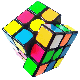 Δραστηριότητα: ορολογία και σκιαγράφηση του επιχειρηματία. Οι μαθητές/τριες θα γνωρίσουν την επιχειρηματικότητα και θα τη συνδέσουν με την εφευρετικότητα, την καινοτομία και την τεχνολογία από την αρχαιότητα μέχρι και σήμερα, μέσα από παραδείγματα της καθημερινότητας. Παράλληλα, γίνεται σύνδεση με τις απαιτούμενες δεξιότητες του χθες και του σήμερα. Στόχος της δραστηριότητας είναι η γνώση και η εξοικείωση με τους όρους.Εκπαιδευτικό υλικό: διαφάνειες ppt ορολογία Μεθοδολογία: παρουσίαση και διαλεκτική συζήτηση και εργασία σε ομάδες.Τίτλος εργαστηρίου: SWOT analysis Δραστηριότητα: χαρτογράφηση με το SWOT Analysis και συμπλήρωση του φύλλου εργασίας σε προσωπικό επίπεδο αλλά και για την επιχειρηματική ιδέα. Οι μαθητές/τριες θα γνωρίσουν το εργαλείο που ένα σημαντικό για την λήψη επιχειρηματικών αποφάσεων και όχι μόνο. Η Ανάλυση SWOT εξετάζει τα Ισχυρά (Strengths) και Αδύναμα σημεία (Weaknesses) μιας επιχείρησης ή ακόμα και του εαυτού μας, τις Ευκαιρίες (Opportunities) και Απειλές (Threats). Μέσω αυτού μπορεί κάποιος να εντοπίσει και να αξιοποιήσει τα Δυνατά του σημεία, να επενδύσει πάνω σε αυτά και να εκμεταλλευτεί τις μελλοντικές ευκαιρίες που θα παρουσιαστούν. Μπορεί ακόμα να προσδιορίσει τις Απειλές και τους Κινδύνους που θα παρουσιαστούν και να τους αποφύγει με τα κατάλληλα βήματα.Στόχος δραστηριότητας: εξοικείωση με το εργαλείο Εκπαιδευτικό υλικό: διαφάνειες ppt SWOT και φύλλο εργασίας  Μεθοδολογία: παρουσίαση και διαλεκτική συζήτηση, εργασία σε ομάδες, δεξιότητα παρουσίασης, οργάνωσης και διαχείρισης χρόνουΤίτλος εργαστηρίου: Δεξιότητες - Soft Skills Δραστηριότητα: χαρακτηριστικά της προσωπικότητας του καλού εργαζόμενου και επιτυχημένου επιχειρηματία. Οι μαθητές/τριες ανακαλύπτουν τις δεξιότητες που έχουν καλλιεργήσει και εντοπίζουν αυτές που θέλουν να βελτιώσουν. Με τον όρο soft skills αναφερόμαστε σε δεξιότητες που δεν σχετίζονται με τις τεχνικές γνώσεις του ατόμου (hard skills) αλλά με την προσωπικότητά του και τα ιδιαίτερα χαρακτηριστικά του ατόμου που του επιτρέπουν να προσαρμόζεται και να συνεργάζεται αρμονικά και αποτελεσματικά με τον κοινωνικό του περίγυρο. Χαρακτηριστικά παραδείγματα soft skills αποτελούν οι επικοινωνιακές δεξιότητες, οι ηγετικές ικανότητες και η συναισθηματική νοημοσύνη. Στόχος δραστηριότητας: εξοικείωση με το εργαλείο Εκπαιδευτικό υλικό: διαφάνειες ppt Soft Skills και φύλλο εργασίας  Μεθοδολογία: παρουσίαση και διαλεκτική συζήτησηΤίτλος εργαστηρίου: Business Model Canvas Δραστηριότητα: εύρεση της επιχειρηματικής ιδέας, χαρτογράφηση  και συμπλήρωση του επιχειρηματικού σχεδίου στα εννέα πεδία του εργαλείου – καμβάς επιχειρηματικού σχεδίου – που μετατρέπει μια επιχειρηματική ιδέα σε βιώσιμη επιχείρηση. Μέσα σε ομάδες οι μαθητές/τριες θα αποτυπώσουν τις επιχειρηματικές ιδέες που θα δημιουργήσουν μια επιχείρηση. Στόχος δραστηριότητας: εξοικείωση με το εργαλείο Εκπαιδευτικό υλικό: διαφάνειες ppt Business Model Canvas και το αντίστοιχο φύλλο εργασίας  Μεθοδολογία: παρουσίαση, φύλλο εργασίας και διαλεκτική συζήτηση, εργασία σε ομάδες, δεξιότητα παρουσίασης, οργάνωσης και διαχείρισης χρόνουΤίτλος εργαστηρίου: Elevator pitch Δραστηριότητα: η σημασία της παρουσίασης  και η παρουσίαση της επιχειρηματικής ιδέας της ομάδας. Οι μαθητές/τριες εξοικειώνονται με το πόσο σπουδαία είναι η πρώτη εντύπωση όταν κάποιος καλείται να παρουσιάσει τον εαυτό του ή το επιχειρηματικό του εγχείρημα για πρώτη φορά. Μαθαίνουν πως δομείται μια σωστή τέτοια παρουσίαση pitch, ποια είναι η σωστή της διάρκεια καθώς και τι πρέπει αυτή να περιλαμβάνει.Στόχος δραστηριότητας: εξοικείωση με το εργαλείο Εκπαιδευτικό υλικό: διαφάνειες ppt Elevator Pitch  και φύλλο εργασίας  Μεθοδολογία: παρουσίαση, φύλλο εργασίας και διαλεκτική συζήτηση, εργασία σε ομάδες, δεξιότητα παρουσίασης, οργάνωσης και διαχείρισης χρόνουΑνατροφοδότηση – Feedback Δραστηριότητα: η σημασία της ανατροφοδότησης. Με την δράση αυτή οι μαθητές/τριες μαθαίνουν το θετικό αντίκτυπο της ανατροφοδότησης και γνωμοδότησης καθώς μέσα από αυτή αποκαλύπτονται τα πλεονεκτήματα και οι αδυναμίες, τα θετικά και αρνητικά σημεία ενός project, έτσι  ώστε να το διορθώσουν, να προτείνουν αλλαγές και να το βελτιώσουν. Στόχος δραστηριότητας: εξοικείωση με το εργαλείο Εκπαιδευτικό υλικό: διαφάνειες ppt Elevator Pitch  και φύλλο εργασίας  Μεθοδολογία: παρουσίαση, φύλλο εργασίας και διαλεκτική συζήτηση